PRESENTACIÓN DE DOCUMENTOS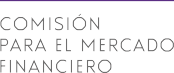 Este modelo facilita a los ciudadanos que no adjuntan carta de presentaciónFirmaSeñoresCOMISIÓN PARA EL MERCADO FINANCIEROPresenteAdjunto la siguiente documentación:Nombre:(empresa/particular)Rut:(empresa/particular)Correo electrónico:Dirección:Fecha: